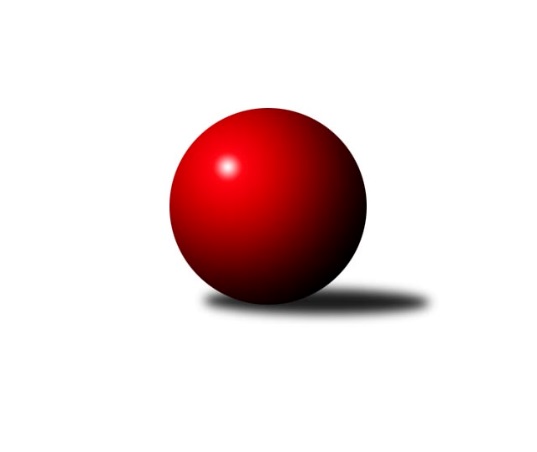 Č.3Ročník 2017/2018	2.10.2017Nejlepšího výkonu v tomto kole: 1679 dosáhlo družstvo: TJ Horní Benešov ˝E˝Meziokresní přebor-Bruntál, Opava 2017/2018Výsledky 3. kolaSouhrnný přehled výsledků:TJ Horní Benešov ˝E˝	- TJ Kovohutě Břidličná ˝C˝	8:2	1679:1628		2.10.TJ Opava ˝D˝	- TJ Kovohutě Břidličná ˝B˝	2:8	1411:1593		2.10.TJ Sokol Chvalikovice˝C˝	- KK PEPINO Bruntál	2:8	1479:1555		2.10.RSKK Raciborz	- TJ Sokol Chvalíkovice ˝B˝	4:6	1520:1524		2.10.TJ Jiskra Rýmařov ˝C˝	- KK Minerva Opava ˝C˝	6:4	1569:1492		2.10.Tabulka družstev:	1.	KK PEPINO Bruntál	3	3	0	0	18 : 4 	 	 1581	6	2.	TJ Horní Benešov ˝E˝	3	2	0	1	13 : 9 	 	 1619	4	3.	RSKK Raciborz	3	2	0	1	13 : 9 	 	 1547	4	4.	TJ Sokol Chvalíkovice ˝B˝	3	2	0	1	13 : 9 	 	 1547	4	5.	TJ Jiskra Rýmařov ˝C˝	3	2	0	1	13 : 9 	 	 1530	4	6.	TJ Kovohutě Břidličná ˝C˝	3	2	0	1	11 : 11 	 	 1580	4	7.	TJ Kovohutě Břidličná ˝B˝	3	1	0	2	12 : 10 	 	 1584	2	8.	KK Minerva Opava ˝C˝	3	1	0	2	11 : 11 	 	 1534	2	9.	TJ Sokol Chvalikovice˝C˝	3	0	0	3	3 : 19 	 	 1468	0	10.	TJ Opava ˝D˝	3	0	0	3	3 : 19 	 	 1468	0Podrobné výsledky kola:	 TJ Horní Benešov ˝E˝	1679	8:2	1628	TJ Kovohutě Břidličná ˝C˝	Roman Swaczyna	 	 185 	 181 		366 	 0:2 	 399 	 	217 	 182		Miroslav Smékal	Miroslav Petřek st.	 	 217 	 209 		426 	 2:0 	 388 	 	181 	 207		Pavel Veselka	Eva Zdražilová	 	 226 	 215 		441 	 2:0 	 424 	 	223 	 201		Jiří Večeřa	Petr Kozák	 	 223 	 223 		446 	 2:0 	 417 	 	209 	 208		Ota Pidimarozhodčí: Nejlepší výkon utkání: 446 - Petr Kozák	 TJ Opava ˝D˝	1411	2:8	1593	TJ Kovohutě Břidličná ˝B˝	Lenka Markusová	 	 188 	 177 		365 	 2:0 	 362 	 	183 	 179		Luděk Häusler	Roman Škrobánek	 	 182 	 163 		345 	 0:2 	 415 	 	212 	 203		Anna Dosedělová	Vladislav Kobelár	 	 176 	 175 		351 	 0:2 	 448 	 	220 	 228		Jaroslav Zelinka	Vilibald Marker	 	 167 	 183 		350 	 0:2 	 368 	 	179 	 189		Josef Kočařrozhodčí: Nejlepší výkon utkání: 448 - Jaroslav Zelinka	 TJ Sokol Chvalikovice˝C˝	1479	2:8	1555	KK PEPINO Bruntál	Denis Vítek	 	 194 	 209 		403 	 2:0 	 378 	 	178 	 200		Richard Janalík	Dominik Žiga	 	 184 	 171 		355 	 0:2 	 395 	 	194 	 201		Jan Mlčák	Patrik Kostka	 	 163 	 173 		336 	 0:2 	 369 	 	178 	 191		Přemysl Janalík	Jakub Nosek	 	 194 	 191 		385 	 0:2 	 413 	 	209 	 204		Tomáš Janalíkrozhodčí: Nejlepší výkon utkání: 413 - Tomáš Janalík	 RSKK Raciborz	1520	4:6	1524	TJ Sokol Chvalíkovice ˝B˝	Krzysztof Wróblewski	 	 193 	 191 		384 	 0:2 	 428 	 	214 	 214		Marek Hynar	Artur Tokarski	 	 159 	 213 		372 	 0:2 	 402 	 	214 	 188		Otto Mückstein	Dariusz Jaszewski	 	 188 	 192 		380 	 2:0 	 333 	 	166 	 167		Daniel Beinhauer	Mariusz Gierczak	 	 200 	 184 		384 	 2:0 	 361 	 	192 	 169		Dalibor Krejčiříkrozhodčí: Nejlepší výkon utkání: 428 - Marek Hynar	 TJ Jiskra Rýmařov ˝C˝	1569	6:4	1492	KK Minerva Opava ˝C˝	Pavel Přikryl	 	 203 	 192 		395 	 0:2 	 415 	 	218 	 197		Gabriela Beinhauerová	Miroslav Langer	 	 207 	 189 		396 	 2:0 	 376 	 	166 	 210		Radek Fischer	Pavel Švan	 	 210 	 188 		398 	 2:0 	 299 	 	150 	 149		Zuzana Šafránková	Stanislav Lichnovský	 	 192 	 188 		380 	 0:2 	 402 	 	204 	 198		Stanislav Trojákrozhodčí: Nejlepší výkon utkání: 415 - Gabriela BeinhauerováPořadí jednotlivců:	jméno hráče	družstvo	celkem	plné	dorážka	chyby	poměr kuž.	Maximum	1.	Gabriela Beinhauerová 	KK Minerva Opava ˝C˝	429.33	293.7	135.7	6.0	3/3	(450)	2.	Eva Zdražilová 	TJ Horní Benešov ˝E˝	428.75	280.8	148.0	6.5	2/2	(441)	3.	Ota Pidima 	TJ Kovohutě Břidličná ˝C˝	414.00	291.0	123.0	7.0	2/3	(417)	4.	Marek Hynar 	TJ Sokol Chvalíkovice ˝B˝	411.00	283.0	128.0	4.0	2/2	(428)	5.	Richard Janalík 	KK PEPINO Bruntál	410.50	277.5	133.0	7.0	2/3	(443)	6.	Jiří Večeřa 	TJ Kovohutě Břidličná ˝C˝	406.67	288.0	118.7	7.0	3/3	(424)	7.	Anna Dosedělová 	TJ Kovohutě Břidličná ˝B˝	403.33	292.3	111.0	11.3	3/3	(415)	8.	Otto Mückstein 	TJ Sokol Chvalíkovice ˝B˝	402.50	283.3	119.3	6.8	2/2	(409)	9.	Tomáš Janalík 	KK PEPINO Bruntál	402.33	281.7	120.7	7.3	3/3	(413)	10.	Jaroslav Zelinka 	TJ Kovohutě Břidličná ˝B˝	401.33	282.0	119.3	9.3	3/3	(448)	11.	Pavel Švan 	TJ Jiskra Rýmařov ˝C˝	401.00	279.0	122.0	8.5	2/2	(454)	12.	Krzysztof Wróblewski 	RSKK Raciborz	398.00	276.3	121.8	6.0	2/2	(418)	13.	Josef Kočař 	TJ Kovohutě Břidličná ˝B˝	397.00	272.0	125.0	10.0	3/3	(424)	14.	Jan Mlčák 	KK PEPINO Bruntál	396.50	274.0	122.5	5.5	2/3	(398)	15.	Roman Swaczyna 	TJ Horní Benešov ˝E˝	396.00	268.3	127.8	8.8	2/2	(410)	16.	Stanislav Troják 	KK Minerva Opava ˝C˝	396.00	288.0	108.0	16.0	2/3	(402)	17.	Přemysl Janalík 	KK PEPINO Bruntál	395.50	267.0	128.5	9.0	2/3	(422)	18.	Stanislav Lichnovský 	TJ Jiskra Rýmařov ˝C˝	392.50	273.0	119.5	10.5	2/2	(422)	19.	Artur Tokarski 	RSKK Raciborz	390.50	270.5	120.0	9.3	2/2	(398)	20.	Jonas Műckstein 	TJ Sokol Chvalikovice˝C˝	389.50	275.5	114.0	9.5	2/3	(401)	21.	Miroslav Smékal 	TJ Kovohutě Břidličná ˝C˝	388.67	275.3	113.3	10.7	3/3	(411)	22.	Oldřich Tomečka 	KK Minerva Opava ˝C˝	387.50	272.5	115.0	8.5	2/3	(417)	23.	Mariusz Gierczak 	RSKK Raciborz	386.00	276.0	110.0	8.5	2/2	(391)	24.	Vladislav Kobelár 	TJ Opava ˝D˝	385.50	278.8	106.8	13.3	2/2	(427)	25.	Radek Fischer 	KK Minerva Opava ˝C˝	385.00	271.3	113.7	7.3	3/3	(407)	26.	Pavel Veselka 	TJ Kovohutě Břidličná ˝C˝	383.50	284.0	99.5	16.0	2/3	(388)	27.	Ladislav Stárek st. 	TJ Kovohutě Břidličná ˝C˝	379.50	261.5	118.0	7.5	2/3	(389)	28.	Pavel Přikryl 	TJ Jiskra Rýmařov ˝C˝	375.00	277.8	97.3	10.3	2/2	(429)	29.	Denis Vítek 	TJ Sokol Chvalikovice˝C˝	374.00	277.0	97.0	12.0	2/3	(403)	30.	Dalibor Krejčiřík 	TJ Sokol Chvalíkovice ˝B˝	373.00	279.0	94.0	11.3	2/2	(400)	31.	Luděk Häusler 	TJ Kovohutě Břidličná ˝B˝	368.00	260.5	107.5	12.5	2/3	(374)	32.	Lenka Markusová 	TJ Opava ˝D˝	364.00	267.0	97.0	14.0	2/2	(365)	33.	Jakub Nosek 	TJ Sokol Chvalikovice˝C˝	363.50	267.0	96.5	13.0	2/3	(385)	34.	Daniel Beinhauer 	TJ Sokol Chvalíkovice ˝B˝	359.00	260.5	98.5	13.0	2/2	(385)	35.	Patrik Kostka 	TJ Sokol Chvalikovice˝C˝	355.00	264.0	91.0	14.0	2/3	(374)	36.	Roman Škrobánek 	TJ Opava ˝D˝	353.50	267.0	86.5	19.0	2/2	(362)	37.	Dominik Žiga 	TJ Sokol Chvalikovice˝C˝	352.33	261.7	90.7	15.7	3/3	(356)		Petr Kozák 	TJ Horní Benešov ˝E˝	433.50	300.0	133.5	6.5	1/2	(446)		Miroslav Petřek  st.	TJ Horní Benešov ˝E˝	421.50	280.5	141.0	6.0	1/2	(426)		Leoš Řepka ml. 	TJ Kovohutě Břidličná ˝B˝	410.00	284.0	126.0	8.0	1/3	(410)		Lukáš Janalík 	KK PEPINO Bruntál	407.00	292.0	115.0	1.0	1/3	(407)		Miroslav Langer 	TJ Jiskra Rýmařov ˝C˝	405.00	284.0	121.0	7.0	1/2	(414)		David Beinhauer 	TJ Sokol Chvalíkovice ˝B˝	392.00	282.5	109.5	9.0	1/2	(414)		Josef Novotný 	KK PEPINO Bruntál	388.00	276.0	112.0	11.0	1/3	(388)		Markéta Jašková 	TJ Opava ˝D˝	383.00	273.0	110.0	13.0	1/2	(383)		Martin Švrčina 	TJ Horní Benešov ˝E˝	375.00	260.0	115.0	12.0	1/2	(375)		Dariusz Jaszewski 	RSKK Raciborz	375.00	265.0	110.0	7.5	1/2	(380)		Slawomir Holynski 	RSKK Raciborz	370.00	274.0	96.0	11.0	1/2	(370)		Lukáš Zahumenský 	TJ Horní Benešov ˝E˝	358.00	262.0	96.0	16.0	1/2	(358)		Jiří Novák 	TJ Opava ˝D˝	357.00	266.0	91.0	16.0	1/2	(357)		Vilibald Marker 	TJ Opava ˝D˝	352.00	266.5	85.5	17.5	1/2	(354)		Petr Bracek. 	TJ Opava ˝D˝	341.00	237.0	104.0	9.0	1/2	(341)		Martin Kaduk 	KK PEPINO Bruntál	335.00	232.0	103.0	10.0	1/3	(335)		Luděk Bambušek 	TJ Jiskra Rýmařov ˝C˝	318.00	243.0	75.0	18.0	1/2	(318)		Zuzana Šafránková 	KK Minerva Opava ˝C˝	299.00	248.0	51.0	23.0	1/3	(299)Sportovně technické informace:Starty náhradníků:registrační číslo	jméno a příjmení 	datum startu 	družstvo	číslo startu23936	Tomáš Červenka	02.10.2017	TJ Sokol Chvalikovice˝C˝	3x
Hráči dopsaní na soupisku:registrační číslo	jméno a příjmení 	datum startu 	družstvo	Program dalšího kola:4. kolo16.10.2017	po	17:00	KK Minerva Opava ˝C˝ - TJ Sokol Chvalikovice˝C˝	16.10.2017	po	17:00	TJ Kovohutě Břidličná ˝B˝ - TJ Jiskra Rýmařov ˝C˝	16.10.2017	po	17:00	TJ Sokol Chvalíkovice ˝B˝ - TJ Opava ˝D˝	16.10.2017	po	17:00	TJ Horní Benešov ˝E˝ - RSKK Raciborz	17.10.2017	út	17:00	TJ Kovohutě Břidličná ˝C˝ - KK PEPINO Bruntál	Nejlepší šestka kola - absolutněNejlepší šestka kola - absolutněNejlepší šestka kola - absolutněNejlepší šestka kola - absolutněNejlepší šestka kola - dle průměru kuželenNejlepší šestka kola - dle průměru kuželenNejlepší šestka kola - dle průměru kuželenNejlepší šestka kola - dle průměru kuželenNejlepší šestka kola - dle průměru kuželenPočetJménoNázev týmuVýkonPočetJménoNázev týmuPrůměr (%)Výkon1xJaroslav ZelinkaBřidličná B4481xJaroslav ZelinkaBřidličná B119.354481xPetr KozákHor.Beneš.E4461xMarek HynarChvalíkov. B112.824283xEva ZdražilováHor.Beneš.E4411xAnna DosedělováBřidličná B110.564151xMarek HynarChvalíkov. B4281xPetr KozákHor.Beneš.E109.494461xMiroslav Petřek st.Hor.Beneš.E4262xEva ZdražilováHor.Beneš.E108.264412xJiří VečeřaBřidličná C4241xTomáš JanalíkPEPINO107.89413